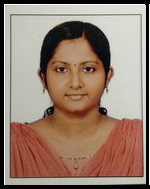 SRUTHY ADMIN/ ACCOUNTANTEmail:	sruthy-397314@gulfjobseeker.com Graduate in Commerce with 4 years practical experience in Accounts, taxation and GST; with good computer Literacy. Possess Good communication and industry relevant administration skills.EXPERIENCEBoard of Secondary Education, KeralaManaging, administrative and industrial relations experience strategy formulation skills and proactive approachCOMPUTER SKILLSMS Office TallyERP9Foreign Accounting and TaxationLANGUAGE PROFICIENCYEnglish: Read, Write, SpeakMalayalam: Read, Write, SpeakPERSONAL PROFILEVisa Status: Visit Visa (Valid until 01 April 2020 )Passport Expiry: 11.07.2028 Gender:FemaleDate of Birth: 27.11.1993Marital Status: SingleReligion: HinduNationality: IndianDECLARATIONI hereby declare that the above furnished details are true to the best of my knowledge and belief. Place :DUBAIDate	:	Sruthy February 2019 to August 2019February 2019 to August 2019AccountantGST return preparation and e-filingCompiling and analyzing financial information to prepare Finance statements monthly and annually. Monitor andSupport Taxation requirementsKairaly Auto SolutionsApril 2017 to December 2018Kairaly Auto SolutionsAdmin/ AccountantAdmin/ AccountantGST return preparation and e-filing.GST return preparation and e-filing.Compiling and analyzing financial information to prepare Finance statements monthly and annually. Monitor andCompiling and analyzing financial information to prepare Finance statements monthly and annually. Monitor andSupport Taxation requirements.Support Taxation requirements.Managing Sales and purchase data.Managing Sales and purchase data.Recording and reporting the cash flow transactions of the showroom.Recording and reporting the cash flow transactions of the showroom.February 2015 to March 2017February 2015 to March 2017C.B Digital WorldAccountantCompiling and analyzing financial information to prepare Finance statements monthly and annually.Managing Sales and purchase data.Evaluate and advice on business operations including revenue and expenditure trends, financial commitments and future revenuesEDUCATIONKerala UniversityBachelor of Commerce20142014Board of Higher Secondary Education, KeralaPlus Two2011SSLCSSLC2009SSLCSSLCSTRENGTH AND SKILLSSTRENGTH AND SKILLSSTRENGTH AND SKILLSGood Communication SkillsGood Communication SkillsAble to learn new skills and process information quickly HighAble to learn new skills and process information quickly Highdegree of adaptability and ability to work in teamsdegree of adaptability and ability to work in teams